İSTERSEM ÖĞRENİRİMÇalışma Yaprağı-1 Bu elin adı “isteklilik” eli. Elin her bir parmağı bir öğrenme etkinliğine katılmaya istekliliğinizin nasıl oluşacağına ve nasıl gösterebileceğinize yönelik öneriler içeriyor. Bu elin önerilerini dikkate alarak denemeye ne dersiniz? 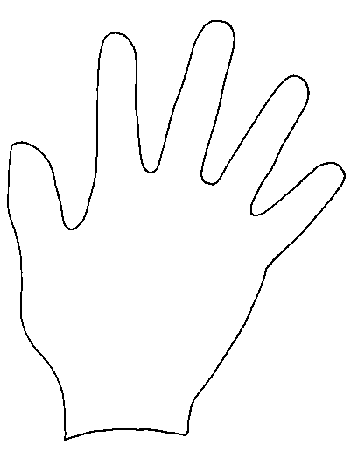 Gelişim Alanı:Akademik Yeterlik Alanı:Akademik Anlayış ve SorumlulukKazanım/Hafta:Öğrenme etkinliklerine katılmaya istekli olur. / 9. HaftaSınıf Düzeyi:2.Sınıf Süre:40 dk. (Bir ders saati)Araç-Gereçler:Çalışma Yaprağı-1Uygulayıcı İçin Ön Hazırlık:Çalışma yaprağı-1 öğrencilerin görebileceği şekilde bir poster olarak hazırlanır ya da tahtaya yansıtılır. Süreç (Uygulama Basamakları):Öğrencilere etkinliğin amacının “öğrenme etkinliklerine katılmaya istekli olmak” olduğu açıklanır.Sınıfa “Katılmayı en çok sevdiğiniz, katılmaya istekli olduğunuz öğrenme etkinlikleri (derslerde yaptığımız çalışmalar, soru cevap proje çalışması, okuma etkinliği, resim çalışması, problem çözme, öykü yazma, evde yapılan akademik çalışmalar çalışmalar,  vb.) nelerdir?” sorusu yöneltilir.Gelen cevaplar tahtaya yazılarak bir liste oluşturulur. Oluşturulan listedeki etkinliklerin özelliklerinin neler olduğu öğrencilerle birlikte tartışılır. (Hareket içeren etkinlikler mi? Soru cevap etkinlikleri mi? gurup çalışmaları mı? vb.)Öğrencilere “Bir öğrenme etkinliğine katılmaya istekli olduğunuzu (katılmak istediğinizi) nasıl gösterirsiniz?” sorusu yöneltilir. Öğrencilerin cevapları tahtaya hızla yazılır.  Çalışma yaprağı 1 gösterilir ve öğrencilere aşağıdaki yönerge okunur.“Şimdi sizlerle öğrenme etkinliklerine katılmayı istemenizin neden önemli olduğunu birlikte tartışacağız. Bu tartışma sürecinde sizden çalışma yaprağında yer alan durumları ya da tahtaya yazdığımız sizin istekliliğinizi göstermeyle ilgili önerilerinizi canlandırarak, uygulayarak bu etkinliğe katılmaya istekli olduğunuzu göstermenizi istiyorum. Örneğin merakınızı belli edebilir, konuyla ilgili sizler de sorular sorabilirsiniz, ya da bir öğrenme etkinliğine katılırken hangi duyguları yaşadığınızı mimiklerinizle, beden dilinizle gösterebilirsiniz. Tartışmalara kendi düşüncelerinizi söyleyerek katılabilirsiniz” Tartışma soruları ile etkileşim devam ettirilir. Öğrenme etkinliklerine (soru ve cevaplar, oyunlar, resim yapma, okuma, konularla ilgili yarışmalar, öykü yazma, problem çözme vb.)  istekli katılmak neden önemlidir? İstekli katıldığınız öğrenme etkinliklerinde hangi duyguları yaşıyorsunuz? Bazı etkinliklere istekli katılmanızın nedenleri nelerdir? Öğrenme etkinliğine katılmaya istekli olmanın etkinlik sürecinde keyif almayı sağlamasının yanında bilgileri daha iyi şekilde öğrenmeyi de sağladığı, mutlu ve istekli yapılan öğrenmelerin daha kalıcı olduğu vurgulanarak etkinlik sonlandırılır. Kazanımın Değerlendirilmesi:Çalışma yaprağı-1 sınıf panosuna asılır. Uygulayıcı öğrencilerden Çalışma Yaprağı-1’den yararlanarak bir hafta boyunca öğrenme etkinliklerine istekli katılmaları için denemeler yapmasını ister. Sonrasında öğrencilerin deneyimlerini sınıfta paylaşmaları sağlanır. Uygulayıcıya Not:Öğrenciler “öğrenme etkinliği” ifadesi kullanıldığında sadece dersleri düşünebilirler.  Bu nedenle öğrencilere derslerde uygulanan tartışmalar, soru ve cevaplar, söz alma, oyunlar, resim yapma, okuma, yarışmalar, öykü yazma-anlatma, problem çözme gibi etkinlikler ve evde ya da dışarıda gerçekleşen öğrenme etkinlikleri söylenerek destek olunur. Çocuklar merak ettikleri, hayal ettikleri ve ilgi duydukları etkinlikleri öğrenmeye isteklidirler. Öğrenciler öğrenme etkinliklerine katılmaya yönelik istekliliklerini soru sorarak, merak ettiklerini söyleyerek, yönergeleri dinleyerek-izleyerek düşüncelerini açıklayarak vb. gösterebilirler. Özel gereksinimli öğrenciler için;Çalışma Yaprağı-1 öğrenciler için ellerinde tutabilecekleri bir çomak kukla şeklinde tasarlanarak materyal uyarlaması yapılabilir.Sorular basitleştirilerek öğrencilerin etkinlik sürecine katılımları desteklenebilir.Öğrencilerin sorulara yanıtları konusunda seçenek sunularak ya da sevdikleri etkinlikleri görseller arasından seçmeleri sağlanarak tepki alma yolları çeşitlendirilebilir.Etkinliği Geliştiren:Hicran Çetin Gündüz